Σας ενημερώνουμε ότι σύμφωνα με το έκτακτο δελτίο επιδείνωσης καιρού της Ε.Μ.Υ, που εκδόθηκε σήμερα 22-09-2023, αναφέρεται ότι επιδείνωση προβλέπεται να παρουσιάσει ο καιρός στη χώρα μας από τη Δευτέρα με ισχυρές βροχές και καταιγίδες που θα επηρεάσουν τη Δυτική, την Κεντρική και τη Βόρεια Ελλάδα. Τα φαινόμενα θα είναι τοπικά ισχυρά και τη Δευτέρα θα σημειωθούν κυρίως στα δυτικά τμήματα της Θεσσαλίας την Ήπειρο, τη δυτική Μακεδονία και πιθανόν το Ιόνιο. Την Τρίτη και την Τετάρτη θα επηρεαστούν περισσότερες περιοχές. 
Πιο αναλυτικά: 
Τη Δευτέρα (25-09-2023) στα δυτικά, τα κεντρικά και τα βόρεια προβλέπονται βροχές ενώ σποραδικές καταιγίδες τοπικά ισχυρές θα εκδηλωθούν κυρίως στην Ήπειρο, τη δυτική Μακεδονία, τη Θεσσαλία και πιθανόν το Ιόνιο. Σημειώνεται ότι στη Θεσσαλία θα επηρεαστούν κυρίως τα δυτικά τμήματα (νομοί Τρικάλων και Καρδίτσας) και τα δυτικά και βόρεια του νομού Λάρισας. 
Την Τρίτη (26-09-2023) στο Ιόνιο και τα ηπειρωτικά (πλην της ανατολικής Μακεδονίας και Θράκης) προβλέπονται νεφώσεις με τοπικές βροχές και τοπικά ισχυρές καταιγίδες. Στη Θεσσαλία τα μεγαλύτερα ύψη βροχής θα σημειωθούν κυρίως στα βόρεια και ανατολικά τμήματα του νομού Μαγνησίας, καθώς επίσης και στους νομούς Καρδίτσας, Τρικάλων και τις νότιες περιοχές του νομού Λάρισας. 
Την Τετάρτη (27-09-2023) σε όλη σχεδόν τη χώρα προβλέπονται βροχές ενώ καταιγίδες τοπικά ισχυρές θα εκδηλωθούν στο Ιόνιο, την ηπειρωτική χώρα και το βόρειο Αιγαίο. Επισημαίνεται ότι στη Θεσσαλία τα μεγαλύτερα ύψη βροχής θα εκδηλωθούν στο νομό Καρδίτσας, Λάρισας και Τρικάλων καθώς επίσης και στα ανατολικά τμήματα της Μαγνησίας. Ισχυρές καταιγίδες θα εκδηλωθούν επίσης και στην περιοχή των Σποράδων. 
Παρακαλούνται οι πολίτες:Να λάβουν υπόψη τους το Έκτακτο Δελτίο Επιδείνωσης Καιρού για τον ασφαλή σχεδιασμό των μετακινήσεων και των δραστηριοτήτων τους.Ειδικότερα καλούνται οι πολίτες: Καταιγίδες-Βροχές
- Να βεβαιωθούν ότι οι υδρορροές και τα φρεάτια έξω από το σπίτι τους δεν είναι φραγμένα και λειτουργούν κανονικά.
- Να ασφαλίσουν αντικείμενα τα οποία μπορεί να παρασυρθούν από τον άνεμο ή τη ραγδαία βροχόπτωση και ενδέχεται να προκαλέσουν τραυματισμούς ή ζημιές.
- Να μεταβάλλουν το πρόγραμμα των μετακινήσεών τους ώστε να αποφεύγουν την αιχμή των καιρικών φαινομένων αλλά και προληπτικά.
-Να αποφεύγουν να διασχίζουν χείμαρρους και ρέματα, πεζή ή με όχημα, κατά τη διάρκεια καταιγίδων και βροχοπτώσεων, για αρκετές ώρες μετά το τέλος της εκδήλωσής τους αλλά και προληπτικά.
-Να αποφεύγουν τις εργασίες υπαίθρου και δραστηριότητες σε θαλάσσιες και παράκτιες περιοχές κατά τη διάρκεια εκδήλωσης των επικίνδυνων καιρικών φαινομένων αλλά και προληπτικά (κίνδυνος από πτώσεις κεραυνών).
Θυελλώδεις άνεμοι 
-  Να ασφαλίσουν αντικείμενα τα οποία αν παρασυρθούν από τον άνεμο ενδέχεται να προκαλέσουν καταστροφές ή τραυματισμούς.
- Να στερεώσουν τις διαφημιστικές πινακίδες που τυχόν έχουν αναρτήσει.
- Να ασφαλίσουν  τις πόρτες και τα παράθυρα.
- Να αποφύγουν δραστηριότητες σε θαλάσσιες και παράκτιες περιοχές.
- Να αποφύγουν τη διέλευση κάτω από μεγάλα δέντρα, κάτω από αναρτημένες πινακίδες και από περιοχές, όπου ελαφρά αντικείμενα (γλάστρες, σπασμένα τζάμια κ.λπ.) μπορεί να αποκολληθούν και να πέσουν στο έδαφος (π.χ. κάτω από μπαλκόνια)είναι πολύ επικίνδυνη και για τα ζώα.Κατά τη διάρκεια μιας χαλαζόπτωσηςΠροφυλαχθείτε αμέσως. Μην εγκαταλείψετε τον ασφαλή χώρο, παρά μόνο όταν βεβαιωθείτε ότι η καταιγίδα πέρασε. Η χαλαζόπτωση μπορεί να είναι πολύ επικίνδυνη και για τα ζώα.Παρακαλούνται οι πολίτες: -Να ακολουθούν τις οδηγίες των κατά τόπους αρμοδίων φορέων, όπως Τροχαία, Πυροσβεστική, Πολιτική Προστασία -Να ακολουθούν τις οδηγίες του Προειδοποιητικού Μηνύματος 112, εφόσον αποσταλεί στα κινητά τηλέφωνα.
-Να ενημερώνονται καθημερινά για την εξέλιξη των έκτακτων καιρικών φαινομένων στα τακτικά δελτία καιρού της ΕΜΥ και στην ιστοσελίδα της ΕΜΥ στην ηλεκτρονική διεύθυνση www.emy.gr και το λογαριασμό της ΕΜΥ στο twitter (@EMY_HNMS). -Να ενημερώνονται σχετικά με την επικρατούσα κατάσταση και την βατότητα του οδικού δικτύου λόγω εισροής πλημμυρικών υδάτων σε αυτό στην ιστοσελίδα της ΕΛ.ΑΣ. www.astynomia.gr.- Για περισσότερες πληροφορίες και οδηγίες αυτοπροστασίας από τα έντονα καιρικά φαινόμενα, οι πολίτες μπορούν να επισκεφθούν την ιστοσελίδα της Γενικής Γραμματείας Πολιτικής Προστασίας στην ηλεκτρονική διεύθυνση www.civilprotection.gr. -Σε περιπτώσεις ανάγκης,  επικοινωνείτε  με τις αρμόδιες Υπηρεσίες (Αστυνομία τηλ. 100 - Πυροσβεστική τηλ 199 -Αριθμός Επείγουσας Ανάγκης  112- ΕΚΑΒ 166).Οι υπηρεσίες των Περιφερειακών Ενοτήτων Μαγνησίας και Σποράδων να είναι σε επιφυλακή με το προσωπικό και τα μηχανήματα έργων.Οι δήμοι και οι υπηρεσίες αυτών να βρίσκονται σε πλήρη ετοιμότητα με το απαραίτητο τεχνικό προσωπικό και τα μηχανήματα τους.Επίσης σε περιπτώσεις ανάγκης οι πολίτες να επικοινωνούν με το Τμήμα Πολιτικής Προστασίας Π.Ε. Μαγνησίας και Σποράδων στα τηλέφωνα  6944185068 και στα 24213-52464.Η ΑΝΤΙΠΕΡΙΦΕΡΕΙΑΡΧΗΣ						ΠΕ ΜΑΓΝΗΣΙΑΣ & ΣΠΟΡΑΔΩΝ   						    ΔΩΡΟΘΕΑ ΚΟΛΥΝΔΡΙΝΗ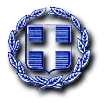 ΕΛΛΗΝΙΚΗ ΔΗΜΟΚΡΑΤΙΑΠΕΡΙΦΕΡΕΙΑ ΘΕΣΣΑΛΙΑΣΤΜΗΜΑ ΠΟΛΙΤΙΚΗΣ ΠΡΟΣΤΑΣΙΑΣΠΕ ΜΑΓΝΗΣΙΑΣ & ΣΠΟΡΑΔΩΝ                               ΕΞΑΙΡΕΤΙΚΑ ΕΠΕΙΓΟΝΒΟΛΟΣ 22-09-2023Θέμα:ΕΝΗΜΕΡΩΣΗ ΓΙΑ ΕΚΤΑΚΤΟ ΔΕΛΤΙΟ ΕΠΙΔΕΙΝΩΣΗΣ ΚΑΙΡΟΥ.